Back to School   2022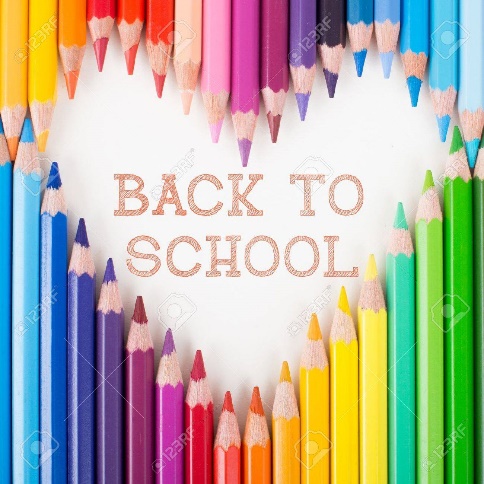 KindergartenThe school will provide your child with many of his/her basic needs for learning when he/she arrives next year. There are a few things that need to be brought from home for the first day back to school. Please ensure that all supplies are clearly marked with your child’s name and class.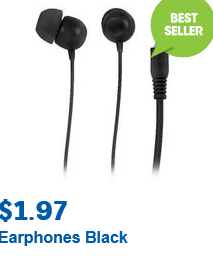 Please send to school:   2 large boxes of tissues   6 large glue sticks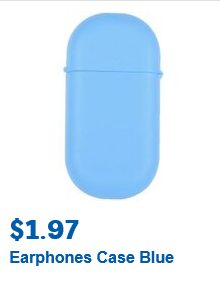    1 Pkt Whiteboard markers (4 markers)   A paint shirt    A library bag   Earphones (Purchase from Officeworks, K-Mart etc.)    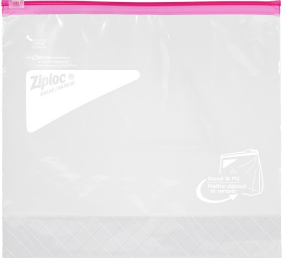    Earphones case or zip lock bag – Please ensure the earphones & case are marked with your child’s name		Back to School   2022Year 1The school will provide your child with many of his/her basic needs for learning when he/she arrives next year. There are a few things that need to be brought from home for the first day back to school. Please ensure that all supplies are clearly marked with your child’s name and class.Please send to school:   1 large boxes of tissues   10 large glue sticks   1 Pkt Whiteboard markers (4 markers)   A paint shirt    A library bag   Earphones (Purchase from Officeworks, K-Mart etc.)       Earphones case or zip lock bag – Please ensure the    earphones & case are marked with your child’s namePlease ensure the earphones & case are marked with your child’s name		Back to School   2022Year 2The school will provide your child with many of his/her basic needs for learning when he/she arrives next year. There are a few things that need to be brought from home for the first day back to school. Please ensure that all supplies are clearly marked with your child’s name and class.Please send to school:   2 large boxes of tissues (name on)   8 large glue sticks   A pencil case – reasonable size and cost   A paint shirt    A calculator   A library bag   Textas/whiteboard markers   Earphones or headphones (Purchase from Officeworks, K-Mart etc.)       Earphones case or zip lock bag – Please ensure the         earphones & case are marked with your child’s name   Yamaha YRS24B Recorder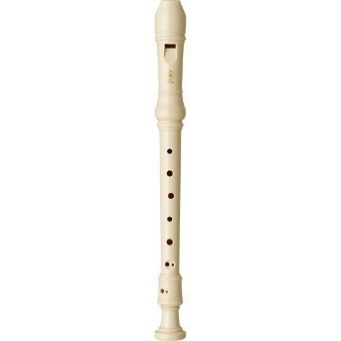 (Purchase from Turramurra Music, Mall Music, Mona Vale Music, online – (cost between $8.50-$13.99)Back to School   2022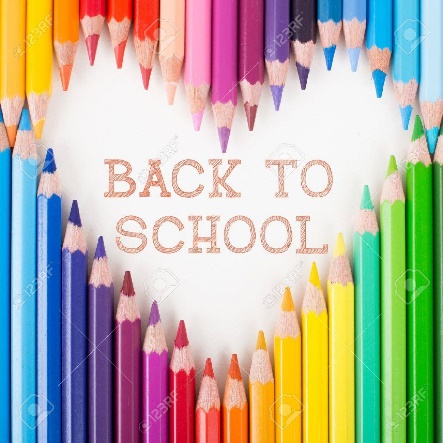 Year 3The school will provide your child with many of his/her basic needs for learning when he/she arrives next year. There are a few things that need to be brought from home for the first day back to school.Please ensure that all supplies are clearly marked with your child’s name and class.Please send to school:   A pencil case – reasonable size and cost   Highlighters x 4   Coloured pencils and pencil sharpener   Textas   Scissors   Eraser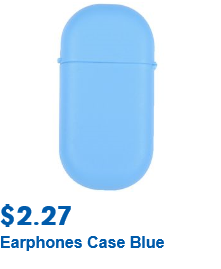    2 boxes of tissues   8 large glue sticks   A paint shirt   A library bag    Earphones (Purchase from Officeworks, K-Mart etc)       Earphones case or zip lock bag – Please ensure the       earphones & case are marked with your child’s nameBack to School   2022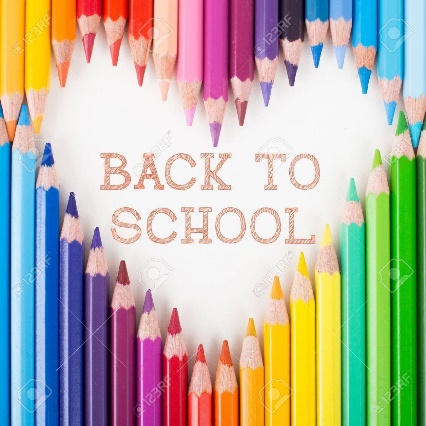 Year 4The school will provide your child with many of his/her basic needs for learning when he/she arrives next year. There are a few things that need to be brought from home for the first day back to school. Please ensure that all supplies are clearly marked with your child’s name and class.Please send to school:   A small pencil case –    (to hold pencil, eraser, sharpener, glue stick, textas, coloured pencils   Highlighters x 4   Coloured pencils    Pencil sharpener   Textas   Scissors   2 large boxes of tissues   6 large glue sticks   A paint shirt   Eraser   Sturdy gardening gloves (labelled)   Earphones (Purchase from Officeworks, K-Mart etc)       Earphones case or zip lock bag – Please ensure the       earphones & case are marked with your child’s nameBack to School   2022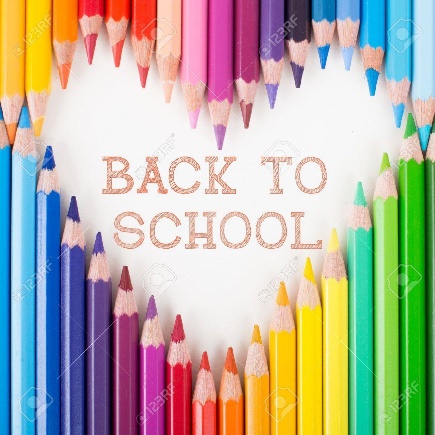 Year 5The school will provide your child with many of his/her basic needs for learning when he/she arrives next year. There are a few things that need to be brought from home for the first day back to school. Please ensure that all supplies are clearly marked with your child’s name and class.Please send to school:   A pencil case – reasonable size and cost   Geometry set - including protractor and compass   Textas   Highlighters x 4   Coloured pencils    Pencil sharpener   Scissors   1 large boxes of tissues   5 large glue sticks   A calculator   A paint shirt   Earphones (Purchase from Officeworks, K-Mart etc)      Earphones case or zip lock bag – Please ensure the       earphones & case are marked with your child’s nameBack to School   2022Year 6The school will provide your child with many of his/her basic needs for learning when he/she arrives next year. There are a few things that need to be brought from home for the first day back to school. Please ensure that all supplies are clearly marked with your child’s name and class.Please send to school:    Oil pastels   Geometry set - including protractor and compass   A pencil case - reasonable size and cost   Textas   Highlighters x 4   Whiteboard markers x 4   Coloured pencils   Pencil sharpener   Eraser   Scissors   2 large boxes of tissues   4 large glue sticks   A calculator   A paint shirt   Earphones (Purchase from Officeworks, K-Mart etc    Earphones case or zip lock bag – Please ensure the      earphones & case are marked with your child’s name